ESOGÜ Eğitim Fakültesi Temel Eğitim Bölümü – Okul Öncesi Öğretmenliği Programı Ders Bilgi Formu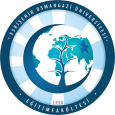 .Dersin Öğretim Üyesi:   Dr. Öğr. Üyesi D. Neslihan BAYİmza: 	 								Tarih: DÖNEM Bahar DERSİN KODUDERSİN ADIErken Çocuklukta Yaratıcılık ve Yaratıcı Çocuk EtkinlikleriYARIYILHAFTALIK DERS SAATİHAFTALIK DERS SAATİHAFTALIK DERS SAATİHAFTALIK DERS SAATİHAFTALIK DERS SAATİHAFTALIK DERS SAATİDERSİNDERSİNDERSİNDERSİNDERSİNDERSİNYARIYILTeorikTeorikUygulamaLaboratuarLaboratuarLaboratuarKredisiAKTSTÜRÜTÜRÜDİLİDİLİ 42 2 2 0 0 0 22ZORUNLU ( )  SEÇMELİ (X)ZORUNLU ( )  SEÇMELİ (X)TürkçeTürkçeDERSİN KATEGORİSİDERSİN KATEGORİSİDERSİN KATEGORİSİDERSİN KATEGORİSİDERSİN KATEGORİSİDERSİN KATEGORİSİDERSİN KATEGORİSİDERSİN KATEGORİSİDERSİN KATEGORİSİDERSİN KATEGORİSİDERSİN KATEGORİSİDERSİN KATEGORİSİDERSİN KATEGORİSİMeslek BilgisiMeslek BilgisiAlan BilgisiAlan BilgisiAlan BilgisiAlan BilgisiGenel KültürGenel KültürGenel KültürGenel KültürGenel KültürGenel KültürSeçmeliGenel Kültür (  )         Alan ( x)DEĞERLENDİRME ÖLÇÜTLERİDEĞERLENDİRME ÖLÇÜTLERİDEĞERLENDİRME ÖLÇÜTLERİDEĞERLENDİRME ÖLÇÜTLERİDEĞERLENDİRME ÖLÇÜTLERİDEĞERLENDİRME ÖLÇÜTLERİDEĞERLENDİRME ÖLÇÜTLERİDEĞERLENDİRME ÖLÇÜTLERİDEĞERLENDİRME ÖLÇÜTLERİDEĞERLENDİRME ÖLÇÜTLERİDEĞERLENDİRME ÖLÇÜTLERİDEĞERLENDİRME ÖLÇÜTLERİDEĞERLENDİRME ÖLÇÜTLERİYARIYIL İÇİYARIYIL İÇİYARIYIL İÇİYARIYIL İÇİYARIYIL İÇİFaaliyet türüFaaliyet türüFaaliyet türüFaaliyet türüFaaliyet türüSayı%%YARIYIL İÇİYARIYIL İÇİYARIYIL İÇİYARIYIL İÇİYARIYIL İÇİI. Ara SınavI. Ara SınavI. Ara SınavI. Ara SınavI. Ara Sınav1 2020YARIYIL İÇİYARIYIL İÇİYARIYIL İÇİYARIYIL İÇİYARIYIL İÇİII. Ara SınavII. Ara SınavII. Ara SınavII. Ara SınavII. Ara SınavYARIYIL İÇİYARIYIL İÇİYARIYIL İÇİYARIYIL İÇİYARIYIL İÇİKısa SınavKısa SınavKısa SınavKısa SınavKısa SınavYARIYIL İÇİYARIYIL İÇİYARIYIL İÇİYARIYIL İÇİYARIYIL İÇİÖdevÖdevÖdevÖdevÖdev14040YARIYIL İÇİYARIYIL İÇİYARIYIL İÇİYARIYIL İÇİYARIYIL İÇİProjeProjeProjeProjeProjeYARIYIL İÇİYARIYIL İÇİYARIYIL İÇİYARIYIL İÇİYARIYIL İÇİRaporRaporRaporRaporRaporYARIYIL İÇİYARIYIL İÇİYARIYIL İÇİYARIYIL İÇİYARIYIL İÇİDiğer (………)Diğer (………)Diğer (………)Diğer (………)Diğer (………)YARIYIL SONU SINAVIYARIYIL SONU SINAVIYARIYIL SONU SINAVIYARIYIL SONU SINAVIYARIYIL SONU SINAVIFinal-Term Final-Term Final-Term Final-Term Final-Term 1 4040VARSA ÖNERİLEN ÖNKOŞUL(LAR)VARSA ÖNERİLEN ÖNKOŞUL(LAR)VARSA ÖNERİLEN ÖNKOŞUL(LAR)VARSA ÖNERİLEN ÖNKOŞUL(LAR)VARSA ÖNERİLEN ÖNKOŞUL(LAR)DERSİN KISA İÇERİĞİDERSİN KISA İÇERİĞİDERSİN KISA İÇERİĞİDERSİN KISA İÇERİĞİDERSİN KISA İÇERİĞİYaratıcılığın tanımı; Yaratıcı düşünmenin insan ve toplum hayatındaki yeri ve önemi; Yaratıcı düşünmeyi açıklayan farklı kuramlar; Yaratıcılığın boyutları;  Yaratıcılık ve sanat alanları; Yaratıcılık ve zeka ilişkisi, yaratıcı bireylerin özellikleri,  çocukta yaratıcılığın gelişimi, yaratıcılığı etkileyen toplumsal, kültürel, gelişimsel ve duygusal etmenler, yaratıcı problem çözme sürecinin ve beyin fırtınasının önemi, erken çocuklukta yaratıcılığın gelişiminde eğitimin rolü, okul öncesi dönemde çocukların yaratıcılıklarını geliştirme; Yaratıcı etkinlikler planlama, uygulama ve değerlendirme. Yaratıcılığın tanımı; Yaratıcı düşünmenin insan ve toplum hayatındaki yeri ve önemi; Yaratıcı düşünmeyi açıklayan farklı kuramlar; Yaratıcılığın boyutları;  Yaratıcılık ve sanat alanları; Yaratıcılık ve zeka ilişkisi, yaratıcı bireylerin özellikleri,  çocukta yaratıcılığın gelişimi, yaratıcılığı etkileyen toplumsal, kültürel, gelişimsel ve duygusal etmenler, yaratıcı problem çözme sürecinin ve beyin fırtınasının önemi, erken çocuklukta yaratıcılığın gelişiminde eğitimin rolü, okul öncesi dönemde çocukların yaratıcılıklarını geliştirme; Yaratıcı etkinlikler planlama, uygulama ve değerlendirme. Yaratıcılığın tanımı; Yaratıcı düşünmenin insan ve toplum hayatındaki yeri ve önemi; Yaratıcı düşünmeyi açıklayan farklı kuramlar; Yaratıcılığın boyutları;  Yaratıcılık ve sanat alanları; Yaratıcılık ve zeka ilişkisi, yaratıcı bireylerin özellikleri,  çocukta yaratıcılığın gelişimi, yaratıcılığı etkileyen toplumsal, kültürel, gelişimsel ve duygusal etmenler, yaratıcı problem çözme sürecinin ve beyin fırtınasının önemi, erken çocuklukta yaratıcılığın gelişiminde eğitimin rolü, okul öncesi dönemde çocukların yaratıcılıklarını geliştirme; Yaratıcı etkinlikler planlama, uygulama ve değerlendirme. Yaratıcılığın tanımı; Yaratıcı düşünmenin insan ve toplum hayatındaki yeri ve önemi; Yaratıcı düşünmeyi açıklayan farklı kuramlar; Yaratıcılığın boyutları;  Yaratıcılık ve sanat alanları; Yaratıcılık ve zeka ilişkisi, yaratıcı bireylerin özellikleri,  çocukta yaratıcılığın gelişimi, yaratıcılığı etkileyen toplumsal, kültürel, gelişimsel ve duygusal etmenler, yaratıcı problem çözme sürecinin ve beyin fırtınasının önemi, erken çocuklukta yaratıcılığın gelişiminde eğitimin rolü, okul öncesi dönemde çocukların yaratıcılıklarını geliştirme; Yaratıcı etkinlikler planlama, uygulama ve değerlendirme. Yaratıcılığın tanımı; Yaratıcı düşünmenin insan ve toplum hayatındaki yeri ve önemi; Yaratıcı düşünmeyi açıklayan farklı kuramlar; Yaratıcılığın boyutları;  Yaratıcılık ve sanat alanları; Yaratıcılık ve zeka ilişkisi, yaratıcı bireylerin özellikleri,  çocukta yaratıcılığın gelişimi, yaratıcılığı etkileyen toplumsal, kültürel, gelişimsel ve duygusal etmenler, yaratıcı problem çözme sürecinin ve beyin fırtınasının önemi, erken çocuklukta yaratıcılığın gelişiminde eğitimin rolü, okul öncesi dönemde çocukların yaratıcılıklarını geliştirme; Yaratıcı etkinlikler planlama, uygulama ve değerlendirme. Yaratıcılığın tanımı; Yaratıcı düşünmenin insan ve toplum hayatındaki yeri ve önemi; Yaratıcı düşünmeyi açıklayan farklı kuramlar; Yaratıcılığın boyutları;  Yaratıcılık ve sanat alanları; Yaratıcılık ve zeka ilişkisi, yaratıcı bireylerin özellikleri,  çocukta yaratıcılığın gelişimi, yaratıcılığı etkileyen toplumsal, kültürel, gelişimsel ve duygusal etmenler, yaratıcı problem çözme sürecinin ve beyin fırtınasının önemi, erken çocuklukta yaratıcılığın gelişiminde eğitimin rolü, okul öncesi dönemde çocukların yaratıcılıklarını geliştirme; Yaratıcı etkinlikler planlama, uygulama ve değerlendirme. Yaratıcılığın tanımı; Yaratıcı düşünmenin insan ve toplum hayatındaki yeri ve önemi; Yaratıcı düşünmeyi açıklayan farklı kuramlar; Yaratıcılığın boyutları;  Yaratıcılık ve sanat alanları; Yaratıcılık ve zeka ilişkisi, yaratıcı bireylerin özellikleri,  çocukta yaratıcılığın gelişimi, yaratıcılığı etkileyen toplumsal, kültürel, gelişimsel ve duygusal etmenler, yaratıcı problem çözme sürecinin ve beyin fırtınasının önemi, erken çocuklukta yaratıcılığın gelişiminde eğitimin rolü, okul öncesi dönemde çocukların yaratıcılıklarını geliştirme; Yaratıcı etkinlikler planlama, uygulama ve değerlendirme. Yaratıcılığın tanımı; Yaratıcı düşünmenin insan ve toplum hayatındaki yeri ve önemi; Yaratıcı düşünmeyi açıklayan farklı kuramlar; Yaratıcılığın boyutları;  Yaratıcılık ve sanat alanları; Yaratıcılık ve zeka ilişkisi, yaratıcı bireylerin özellikleri,  çocukta yaratıcılığın gelişimi, yaratıcılığı etkileyen toplumsal, kültürel, gelişimsel ve duygusal etmenler, yaratıcı problem çözme sürecinin ve beyin fırtınasının önemi, erken çocuklukta yaratıcılığın gelişiminde eğitimin rolü, okul öncesi dönemde çocukların yaratıcılıklarını geliştirme; Yaratıcı etkinlikler planlama, uygulama ve değerlendirme. DERSİN AMAÇLARIDERSİN AMAÇLARIDERSİN AMAÇLARIDERSİN AMAÇLARIDERSİN AMAÇLARI Bu dersin amacı yaratıcı çocukların özelliklerini bilmek ve çocukların yaratıcıklarını desteklemektir.  Bu dersin amacı yaratıcı çocukların özelliklerini bilmek ve çocukların yaratıcıklarını desteklemektir.  Bu dersin amacı yaratıcı çocukların özelliklerini bilmek ve çocukların yaratıcıklarını desteklemektir.  Bu dersin amacı yaratıcı çocukların özelliklerini bilmek ve çocukların yaratıcıklarını desteklemektir.  Bu dersin amacı yaratıcı çocukların özelliklerini bilmek ve çocukların yaratıcıklarını desteklemektir.  Bu dersin amacı yaratıcı çocukların özelliklerini bilmek ve çocukların yaratıcıklarını desteklemektir.  Bu dersin amacı yaratıcı çocukların özelliklerini bilmek ve çocukların yaratıcıklarını desteklemektir.  Bu dersin amacı yaratıcı çocukların özelliklerini bilmek ve çocukların yaratıcıklarını desteklemektir. DERSİN MESLEK EĞİTİMİNİ SAĞLAMAYA YÖNELİK KATKISIDERSİN MESLEK EĞİTİMİNİ SAĞLAMAYA YÖNELİK KATKISIDERSİN MESLEK EĞİTİMİNİ SAĞLAMAYA YÖNELİK KATKISIDERSİN MESLEK EĞİTİMİNİ SAĞLAMAYA YÖNELİK KATKISIDERSİN MESLEK EĞİTİMİNİ SAĞLAMAYA YÖNELİK KATKISIDERSİN ÖĞRENİM ÇIKTILARIDERSİN ÖĞRENİM ÇIKTILARIDERSİN ÖĞRENİM ÇIKTILARIDERSİN ÖĞRENİM ÇIKTILARIDERSİN ÖĞRENİM ÇIKTILARI1.Yaratıcı düşünme teorilerini bilme 2.Çocukta yaratıcılığın tanımı ve önemini bilme. 3.Yaratıcılığı etkileyen faktörleri öğrenme4. Yaratıcı çocuklar yetiştirmede  aile ve okulun rolünü öğrenme5. Çocukların yaratıcılığı destekleme.  1.Yaratıcı düşünme teorilerini bilme 2.Çocukta yaratıcılığın tanımı ve önemini bilme. 3.Yaratıcılığı etkileyen faktörleri öğrenme4. Yaratıcı çocuklar yetiştirmede  aile ve okulun rolünü öğrenme5. Çocukların yaratıcılığı destekleme.  1.Yaratıcı düşünme teorilerini bilme 2.Çocukta yaratıcılığın tanımı ve önemini bilme. 3.Yaratıcılığı etkileyen faktörleri öğrenme4. Yaratıcı çocuklar yetiştirmede  aile ve okulun rolünü öğrenme5. Çocukların yaratıcılığı destekleme.  1.Yaratıcı düşünme teorilerini bilme 2.Çocukta yaratıcılığın tanımı ve önemini bilme. 3.Yaratıcılığı etkileyen faktörleri öğrenme4. Yaratıcı çocuklar yetiştirmede  aile ve okulun rolünü öğrenme5. Çocukların yaratıcılığı destekleme.  1.Yaratıcı düşünme teorilerini bilme 2.Çocukta yaratıcılığın tanımı ve önemini bilme. 3.Yaratıcılığı etkileyen faktörleri öğrenme4. Yaratıcı çocuklar yetiştirmede  aile ve okulun rolünü öğrenme5. Çocukların yaratıcılığı destekleme.  1.Yaratıcı düşünme teorilerini bilme 2.Çocukta yaratıcılığın tanımı ve önemini bilme. 3.Yaratıcılığı etkileyen faktörleri öğrenme4. Yaratıcı çocuklar yetiştirmede  aile ve okulun rolünü öğrenme5. Çocukların yaratıcılığı destekleme.  1.Yaratıcı düşünme teorilerini bilme 2.Çocukta yaratıcılığın tanımı ve önemini bilme. 3.Yaratıcılığı etkileyen faktörleri öğrenme4. Yaratıcı çocuklar yetiştirmede  aile ve okulun rolünü öğrenme5. Çocukların yaratıcılığı destekleme.  1.Yaratıcı düşünme teorilerini bilme 2.Çocukta yaratıcılığın tanımı ve önemini bilme. 3.Yaratıcılığı etkileyen faktörleri öğrenme4. Yaratıcı çocuklar yetiştirmede  aile ve okulun rolünü öğrenme5. Çocukların yaratıcılığı destekleme.  TEMEL DERS KİTABITEMEL DERS KİTABITEMEL DERS KİTABITEMEL DERS KİTABITEMEL DERS KİTABIYıldız, F.Ü. ve Şener, T. (2010). Okul öncesi dönemde yaratıcılık eğitimi I-II. Ankara:	Nobel Yayın. .Yıldız, F.Ü. ve Şener, T. (2010). Okul öncesi dönemde yaratıcılık eğitimi I-II. Ankara:	Nobel Yayın. .Yıldız, F.Ü. ve Şener, T. (2010). Okul öncesi dönemde yaratıcılık eğitimi I-II. Ankara:	Nobel Yayın. .Yıldız, F.Ü. ve Şener, T. (2010). Okul öncesi dönemde yaratıcılık eğitimi I-II. Ankara:	Nobel Yayın. .Yıldız, F.Ü. ve Şener, T. (2010). Okul öncesi dönemde yaratıcılık eğitimi I-II. Ankara:	Nobel Yayın. .Yıldız, F.Ü. ve Şener, T. (2010). Okul öncesi dönemde yaratıcılık eğitimi I-II. Ankara:	Nobel Yayın. .Yıldız, F.Ü. ve Şener, T. (2010). Okul öncesi dönemde yaratıcılık eğitimi I-II. Ankara:	Nobel Yayın. .Yıldız, F.Ü. ve Şener, T. (2010). Okul öncesi dönemde yaratıcılık eğitimi I-II. Ankara:	Nobel Yayın. .YARDIMCI KAYNAKLARYARDIMCI KAYNAKLARYARDIMCI KAYNAKLARYARDIMCI KAYNAKLARYARDIMCI KAYNAKLAR		Yıldız, F. Ü., Şener, T. (2016). Okul öncesi dönemde yaratıcılık eğitimi I-II. Ankara: Nobel Akademik Yayıncılık. Argün, Y. (2010). Okul öncesi dönemde yaratıcılık eğitimi. Ankara: Anı Yayıncılık.Üstündağ,  T. (2013).  Yaratıcılığa yolculuk. Pegem A Yayıncılık 2003 Ankara. Köksal- Akyol, A. (2013). İlköğretimde drama. Ankara: Kriter Yayınları 		Yıldız, F. Ü., Şener, T. (2016). Okul öncesi dönemde yaratıcılık eğitimi I-II. Ankara: Nobel Akademik Yayıncılık. Argün, Y. (2010). Okul öncesi dönemde yaratıcılık eğitimi. Ankara: Anı Yayıncılık.Üstündağ,  T. (2013).  Yaratıcılığa yolculuk. Pegem A Yayıncılık 2003 Ankara. Köksal- Akyol, A. (2013). İlköğretimde drama. Ankara: Kriter Yayınları 		Yıldız, F. Ü., Şener, T. (2016). Okul öncesi dönemde yaratıcılık eğitimi I-II. Ankara: Nobel Akademik Yayıncılık. Argün, Y. (2010). Okul öncesi dönemde yaratıcılık eğitimi. Ankara: Anı Yayıncılık.Üstündağ,  T. (2013).  Yaratıcılığa yolculuk. Pegem A Yayıncılık 2003 Ankara. Köksal- Akyol, A. (2013). İlköğretimde drama. Ankara: Kriter Yayınları 		Yıldız, F. Ü., Şener, T. (2016). Okul öncesi dönemde yaratıcılık eğitimi I-II. Ankara: Nobel Akademik Yayıncılık. Argün, Y. (2010). Okul öncesi dönemde yaratıcılık eğitimi. Ankara: Anı Yayıncılık.Üstündağ,  T. (2013).  Yaratıcılığa yolculuk. Pegem A Yayıncılık 2003 Ankara. Köksal- Akyol, A. (2013). İlköğretimde drama. Ankara: Kriter Yayınları 		Yıldız, F. Ü., Şener, T. (2016). Okul öncesi dönemde yaratıcılık eğitimi I-II. Ankara: Nobel Akademik Yayıncılık. Argün, Y. (2010). Okul öncesi dönemde yaratıcılık eğitimi. Ankara: Anı Yayıncılık.Üstündağ,  T. (2013).  Yaratıcılığa yolculuk. Pegem A Yayıncılık 2003 Ankara. Köksal- Akyol, A. (2013). İlköğretimde drama. Ankara: Kriter Yayınları 		Yıldız, F. Ü., Şener, T. (2016). Okul öncesi dönemde yaratıcılık eğitimi I-II. Ankara: Nobel Akademik Yayıncılık. Argün, Y. (2010). Okul öncesi dönemde yaratıcılık eğitimi. Ankara: Anı Yayıncılık.Üstündağ,  T. (2013).  Yaratıcılığa yolculuk. Pegem A Yayıncılık 2003 Ankara. Köksal- Akyol, A. (2013). İlköğretimde drama. Ankara: Kriter Yayınları 		Yıldız, F. Ü., Şener, T. (2016). Okul öncesi dönemde yaratıcılık eğitimi I-II. Ankara: Nobel Akademik Yayıncılık. Argün, Y. (2010). Okul öncesi dönemde yaratıcılık eğitimi. Ankara: Anı Yayıncılık.Üstündağ,  T. (2013).  Yaratıcılığa yolculuk. Pegem A Yayıncılık 2003 Ankara. Köksal- Akyol, A. (2013). İlköğretimde drama. Ankara: Kriter Yayınları 		Yıldız, F. Ü., Şener, T. (2016). Okul öncesi dönemde yaratıcılık eğitimi I-II. Ankara: Nobel Akademik Yayıncılık. Argün, Y. (2010). Okul öncesi dönemde yaratıcılık eğitimi. Ankara: Anı Yayıncılık.Üstündağ,  T. (2013).  Yaratıcılığa yolculuk. Pegem A Yayıncılık 2003 Ankara. Köksal- Akyol, A. (2013). İlköğretimde drama. Ankara: Kriter Yayınları DERSTE GEREKLİ ARAÇ VE GEREÇLERDERSTE GEREKLİ ARAÇ VE GEREÇLERDERSTE GEREKLİ ARAÇ VE GEREÇLERDERSTE GEREKLİ ARAÇ VE GEREÇLERDERSTE GEREKLİ ARAÇ VE GEREÇLER Bilgisayar, projeksiyon.  Bilgisayar, projeksiyon.  Bilgisayar, projeksiyon.  Bilgisayar, projeksiyon.  Bilgisayar, projeksiyon.  Bilgisayar, projeksiyon.  Bilgisayar, projeksiyon.  Bilgisayar, projeksiyon. LIK PLANILIK PLANIHAFTAİŞLENEN KONULAR1Yaratıcılığın tanımıYaratıcı Düşünmenin İnsan ve Toplum Hayatındaki Yeri ve Önemi; 2Yaratıcı Düşünmeyi Açıklayan Kuramlar3Yaratıcılığın Boyutları 4Yaratıcılık ve Sanat Alanları5Yaratıcılık ve Zeka İlişkisi6Yaratıcı Bireylerin Kişilik Özellikleri7-8Vize Sınavı 9Çocukta Yaratıcılığın Gelişimi 10Yaratıcılığı Etkileyen Toplumsal, Kültürel, Gelişimsel ve Duygusal Etmenler11Yaratıcı Problem Çözme Sürecinin ve Beyin Fırtınasının Önemi12Yaratıcılığın Gelişiminde Eğitimin Rolü,13Okulöncesi Dönemde Çocukların Yaratıcılıklarını Geliştirme14Yaratıcı etkinlikler planlama, uygulama ve değerlendirme15,16 FİNAL SINAVI NOPROGRAM ÇIKTILARI 3211Türkçeyi kurallarına uygun, düzgün ve etkili kullanabilme ve öğrencilerle sağlıklı iletişim kurabilme becerisine sahip olur.x2Atatürk İlke ve İnkılâplarına bağlı, demokrasiye ve hukukun üstünlüğüne inanan, Türk milli, manevi, ahlaki ve kültürel değerlerinin bilincinde olan ve bunlara mesleğinde duyarlılık gösteren bir öğretmen olurx3Öğretmenlik mesleği ve alanıyla ilgili genel kültür ve pedagoji bilgisine sahip olur; çağdaş öğretim yöntem- tekniklerini,  ölçme- değerlendirme yöntemlerini bilir ve uygular. x4Okul öncesi eğitimi alanı için gerekli materyalleri, bilişim araçları ve iletişim teknolojilerini kullanır.  x5Okul öncesi öğretim kurumlarını tanır, özelliklerini ifade eder, okul öncesi öğretmenlerinin sahip olması gereken özellikleri bilir.  x6Okulöncesi eğitimi alanıyla ilgili ulusal ve uluslararası düzeydeki güncel gelişmeleri takip eder. x7Okulöncesi eğitimi alanında uygulamada karşılaşılan sorunları çözmek için bireysel ve ekip üyesi olarak sorumluluk alır. x8Okulöncesi eğitim kurumları yönetim bilgisi ve becerisine sahip olur. x9Çocukların gelişimine ve kültür özelliklerine uygun, bireysel ve işbirlikli öğrenmeyi destekleyen öğrenme ortamları tasarlar.x10Meslektaşlar, aileler, toplum, diğer kişi ve kurumlar ile çocukların gelişimlerine ve öğrenmelerine katkı sağlayacak şekilde işbirlikleri yapar.x11Çocukların gelişimlerini ve öğrenmelerini sürekli olarak izleme, kaydetme ve eğitimi planlama amacıyla okul öncesi eğitime uygun çeşitli değerlendirme yöntemleri ve araçları kullanır.  x12Çocuklukların gelişim özellikleri, ilgi, gereksinimleri, çevresel ve kültürel özelliklerini dikkate alarak  eğitim planını hazırlar ve uygularx13Türk eğitim sistemi’nin amaç, ilke, vizyon, misyon, yapı ve işleyişini, sınıf yönetimi yaklaşımlarını ve eğitim ile ilgili kavramları konusunda bilgi sahibidir.x14Okul öncesi eğitim ve çocuk gelişimi alanında çağdaş bilgi ve uygulama becerilerine sahip olur.x15Okul öncesi çağdaki çocukların bilişsel, psiko-sosyal, duygusal, bedensel, ahlaki gelişim, öz bakım becerileri, dil, cinsel gelişim özellikleri hakkında bilgi sahibi olur.x16Okul öncesi dönem çocukların fizyolojik ve anatomik özelliklerini bilir ve bunları fiziksel gelişim özellikleri ile değerlendirebilir.x17Okul öncesi dönem çocukların fen, matematik, müzik, oyun sanat, drama, Türkçe dil ve okuma -yazmaya hazırlık becerilerini destekleyecek etkinlikler hazırlar ve uygular.x18Okul öncesi dönemde gelişim problemi olan çocukları tanır, özelliklerini bilir, bu çocukları okulda ve evde destekleyecek uygulamaları yapar.x19Eğitim teknolojilerindeki yenilikleri takip eder, bu gelişmeleri sınıf ortamına uygular. x20Yaşam boyu öğrenme bilincini edinerek bireysel ve mesleki gelişimini sağlar.x21Sosyal ve mesleki yaşamında bir yabancı dili temel düzeyde bilerek alanındaki bilgilere ulaşır.x22Okul öncesi dönemdeki çocukların ve ailelerinin beslenme, sağlık, eğitim alanındaki ihtiyaçlarını bilir ve temel ilkyardım becerilerini kullanabilir.x1:Hiç Katkısı Yok. 2:Kısmen Katkısı Var. 3:Tam Katkısı Var.1:Hiç Katkısı Yok. 2:Kısmen Katkısı Var. 3:Tam Katkısı Var.1:Hiç Katkısı Yok. 2:Kısmen Katkısı Var. 3:Tam Katkısı Var.1:Hiç Katkısı Yok. 2:Kısmen Katkısı Var. 3:Tam Katkısı Var.1:Hiç Katkısı Yok. 2:Kısmen Katkısı Var. 3:Tam Katkısı Var.